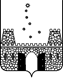 АДМИНИСТРАЦИЯ МУНИЦИПАЛЬНОГО ОБРАЗОВАНИЯ СТАРОМИНСКИЙ РАЙОН ПОСТАНОВЛЕНИЕот   _____________                                                                                              № ___ст-ца Староминская
О внесении изменений в постановление администрации муниципального образования Староминский район от 8 декабря 2020 года №1558 «Об оплате труда работников муниципальных учреждений муниципального образования Староминский район»
          В соответствии с пунктом 27 решения Совета муниципального образования Староминский район от 14 декабря 2021 года №14/2 «О бюджете муниципального образования Староминский район на 2022 год и на плановый период 2023 и 2024 годов», руководствуясь статьей 31 Устава муниципального образования Староминский район, п о с т а н о в л я ю:Внести изменения в приложение 2 к постановлению администрации муниципального образования Староминский район от 8 декабря 2020 года №1558 «Об оплате труда работников муниципальных учреждений муниципального образования Староминский район», изложив его в новой редакции (приложение).Признать утратившим силу постановление администрации муниципального образования от 20 января 2022 года № 40 «О внесении изменений в постановление администрации муниципального образования Староминский район от 8 декабря 2020 года №1558 «Об оплате труда работников муниципальных учреждений муниципального образования Староминский район».3. Постановление вступает в силу со дня его официального обнародования и распространяется на правоотношения возникшие с 1 октября 2022 года.
Глава муниципального образования Староминский район                                                                                    В.В.ГорбПриложение к постановлению администрациимуниципального образованияСтароминский район«Приложение 2
к постановлению 
администрации муниципального образования Староминский район
от 08 декабря 2020 года № 1558(в редакции постановления администрациимуниципального образования Староминский районот ____________ № ___)»Заместитель главы муниципального образования, начальник управления экономики администрации муниципального образования Староминский район								Е.С. Леденева
Размеры должностных окладов работников муниципальных учреждений муниципального образования Староминский районРазмеры должностных окладов работников муниципальных учреждений муниципального образования Староминский районНаименование должности (профессии)Размер месячного должностного оклада (рублей)1. Должности специалистов и служащих1. Должности специалистов и служащихРуководитель11034Начальник аварийно-спасательного формирования11034Заместитель начальника по аварийно-спасательной работе10722Заместитель руководителя10722Главный бухгалтер10431Начальник отдела9786Заместитель начальника отдела8328Главный специалист7762Ведущий специалист6910Начальник аварийно-спасательной группы6910Спасатель6626Дежурный оперативный6626Специалист I категории5491Специалист II категории4827Специалист4356Специалист по кадрам5112Координатор7024Заведующий хозяйством5112Инженер4938Кассир43562. Профессии рабочих2. Профессии рабочихВодитель автомобиля5300Механик гаража5112Подсобный рабочий3619Рабочий по комплексному обслуживанию и ремонту зданий3219 Сторож 2843Оператор котельной2843Уборщик производственных и служебных помещений2843Дворник2843